Спортивное развлечение « Вместе с мамой »Программное содержание:Развивать самостоятельность в использовании приобретенных двигательных навыков у детей.Предоставить детям возможность проявить активност, инициативу в действиях.Расширять двигательный опыт детей.Определить взаимосвязь и взаимопонимание между детьми и их родителями в двигательной игровой деятельности.Создать доброжелательную атмосферу, веселое спортивное натроение у детей и их родителей.Оборудование: мячи, кегли, эмблемы команд, цветы, подносы, валенки, кубики, мелкие игрушки, обручи, шары.Ход  развлечения.Воспитатель – Здравствуйте, уважаемые родители, дорогие ребята!Сегодня мы собрались в этом зале, чтобы еще раз убедиться в том, какие мы с вами крепкие, быстрые, ловкие и давайте поздороваемся песенкой « Здравствуйте»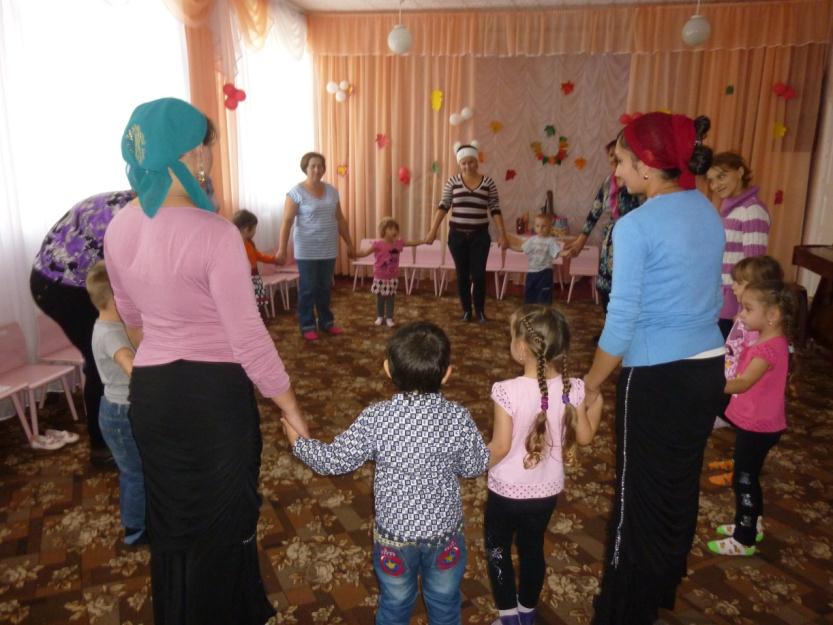 Дети – Любим петь и рисовать,Спортом заниматься.И советуем мы всемЧаще улыбатьсяВсе мы спортом заниматьсяЛюбим с самого утра!И приветствуем ребятаГромким вас «Физкульт – ура»!Воспитатель – Прошу команды «Синих» и «Красных» занять места на стульчиках.Ну, что же, давайте начинать наше соревнование. Но сначала отгадайте загадку:Стукнешь о стенку – я отскачу,Бросишь на землю – я подскачу,Я из ладоней в ладони лечу.Смирно лежать я никак не хочу.Воспитатель – Правильно, это мяч! Наша первая часть соревнования так и называется«Мой веселый , звонкий мяч»«Разминка с мячом»   В доме 8 /16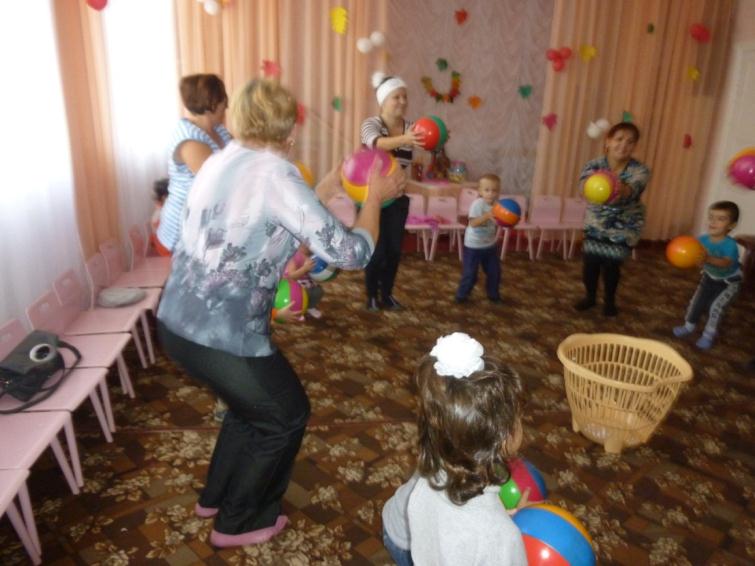 Воспитатель – Теперь все готовы к соревнованиям.Первое испытание называется:1) «Прыжки на мячах» (дети).                    2 команды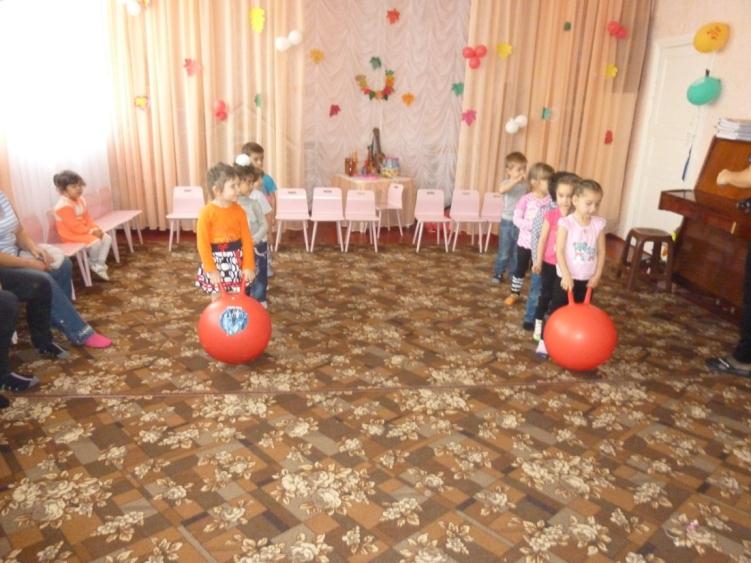                        2) «Пингвины» (родители).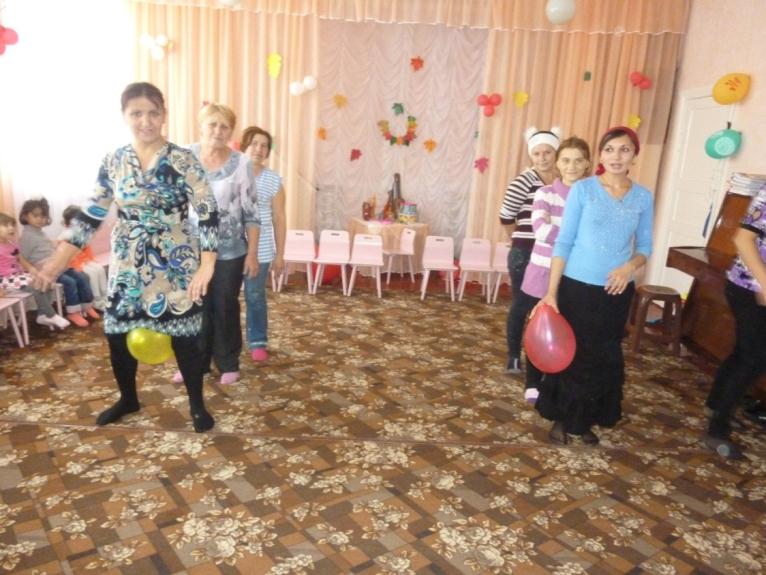 3) «Кто быстрее пронесет шар»  (дети вокруг стульчика.)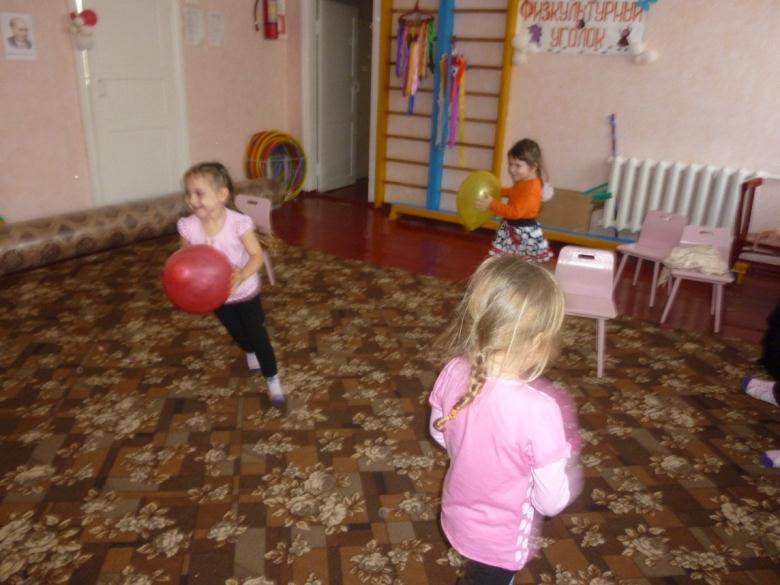 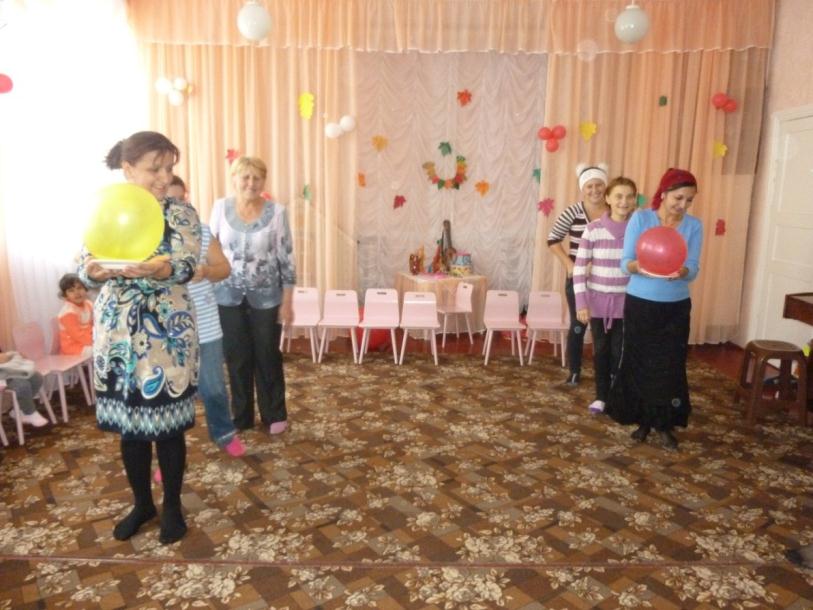  затем родители - на подносе шар, не придерживая его руками, донести до ориентира, обратно бегом.Воспитатель – Закончен первый этап соревнований, и обе команды могут отдохнуть.«Найди ребенка»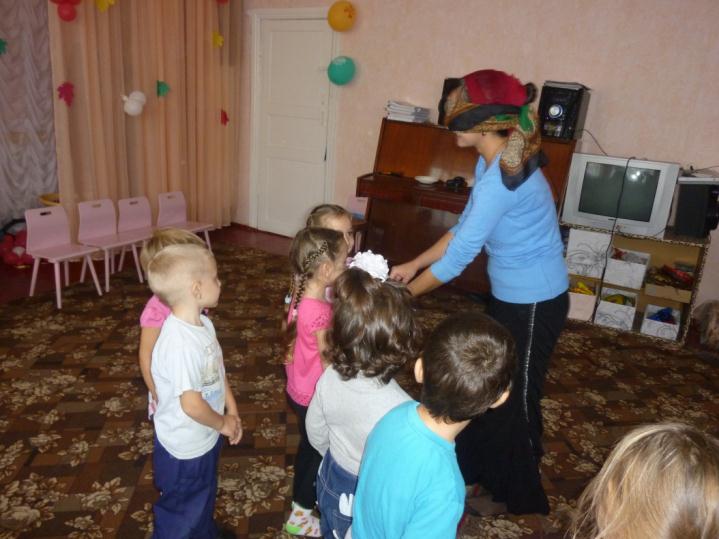 Воспитатель – Мы с вами отдохнули, но соревнование наше еще не закончилось. Продолжаем наши игры и эстафеты.4) «Кто первый?» (дети, затем родители).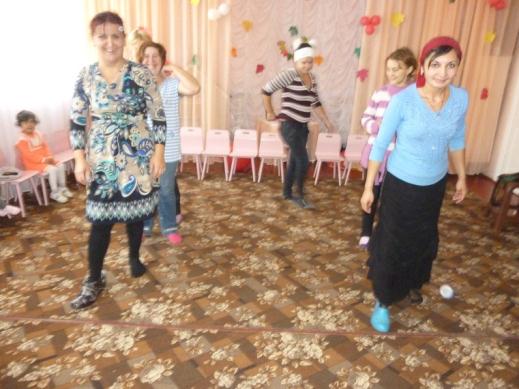 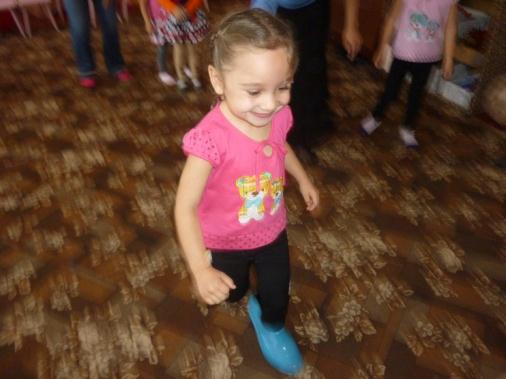 Обуть один валенок и добежать до ориентира, вернуться, снять и передать валенок следующему игроку.5) «музыкальные стульчики » (родители и дети).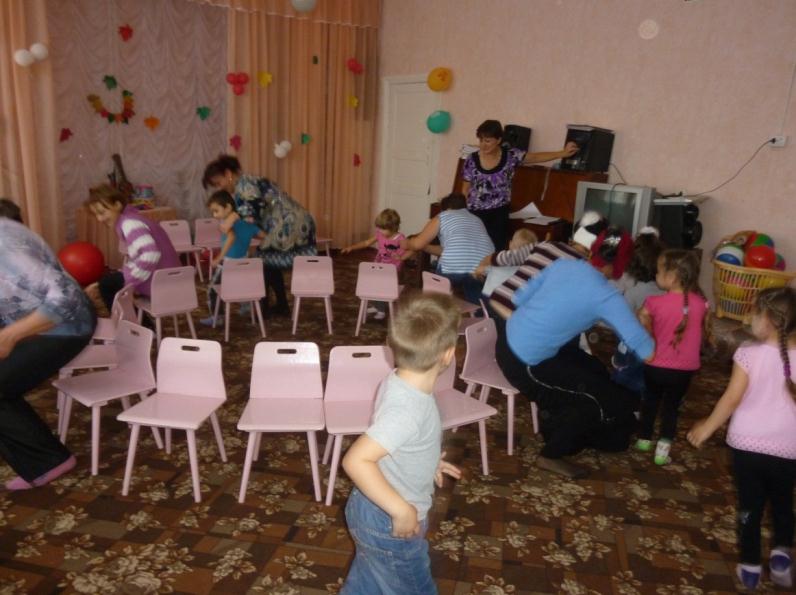 6) «Кто быстрее- ленточки» (дети, затем родители).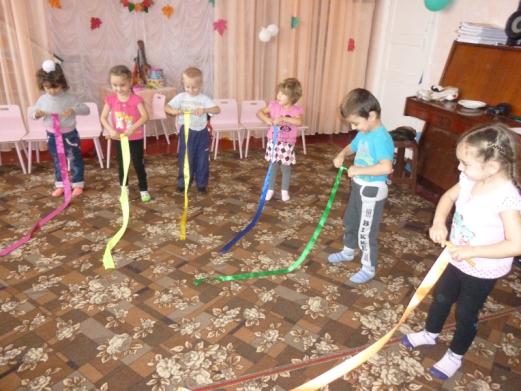 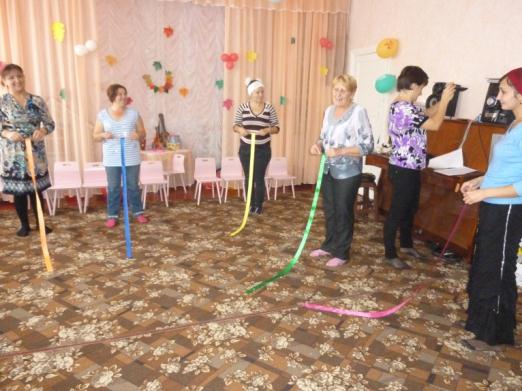 7) « Лягушки» ( прыжки из обруча в обруч)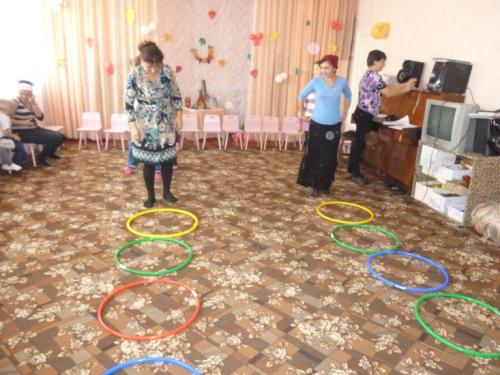 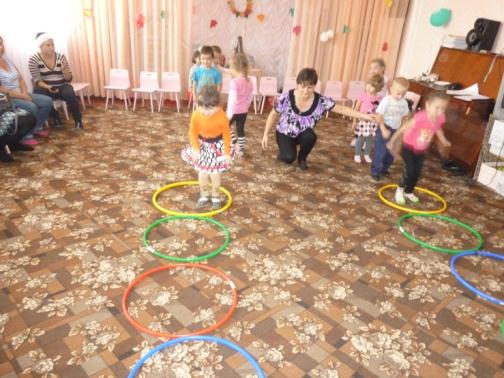 8) «Мумия» Взрослые обматывают бумагой ребенка, кто быстрее.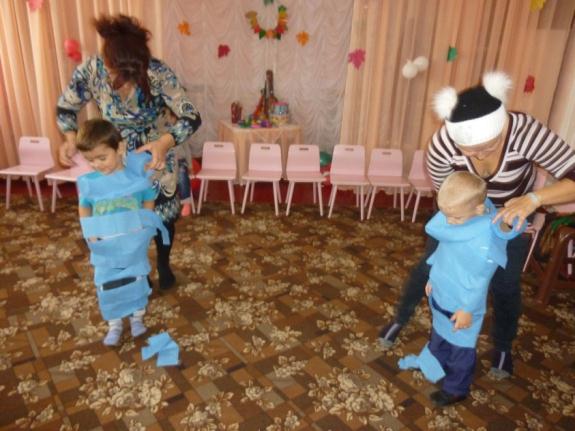 Общий танец « Пальчики и ручки»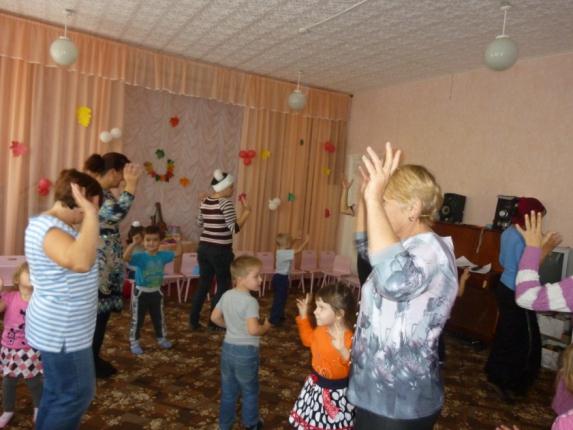 Воспитатель – Наше  спортивное развлечение подошло к концу. Спасибо за ваше активное участие.Участники делают круг почета.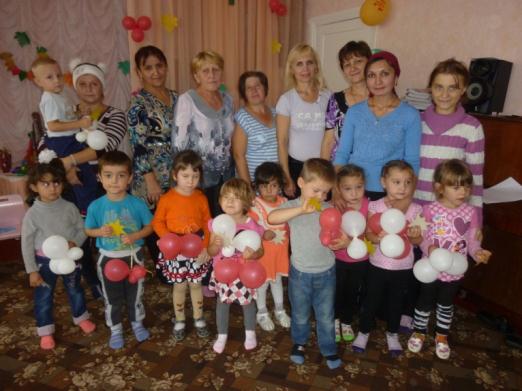 